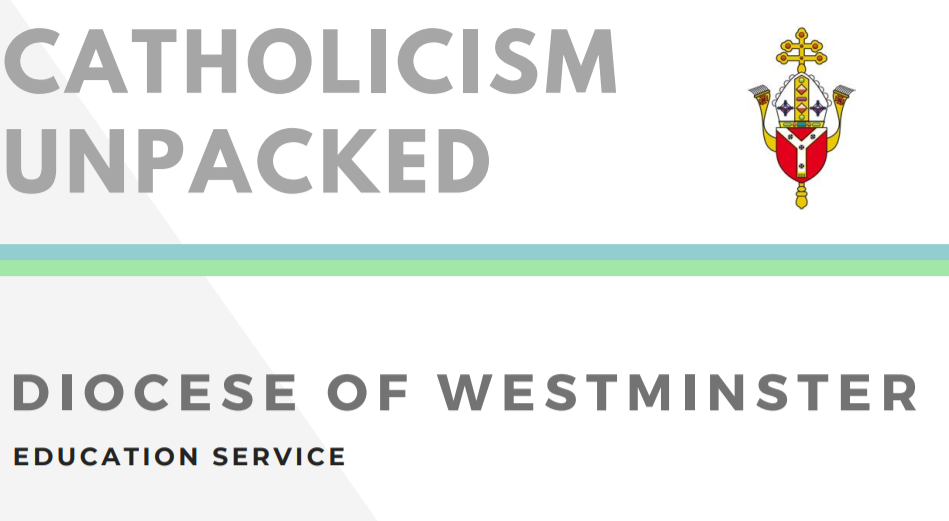 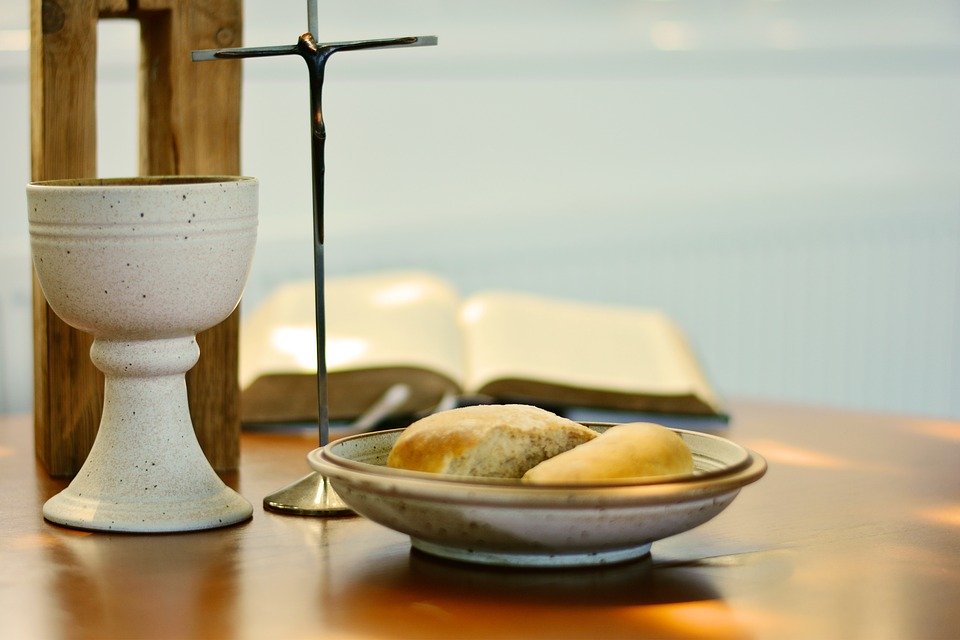 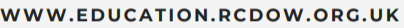 My Blessed Sacrament Booklet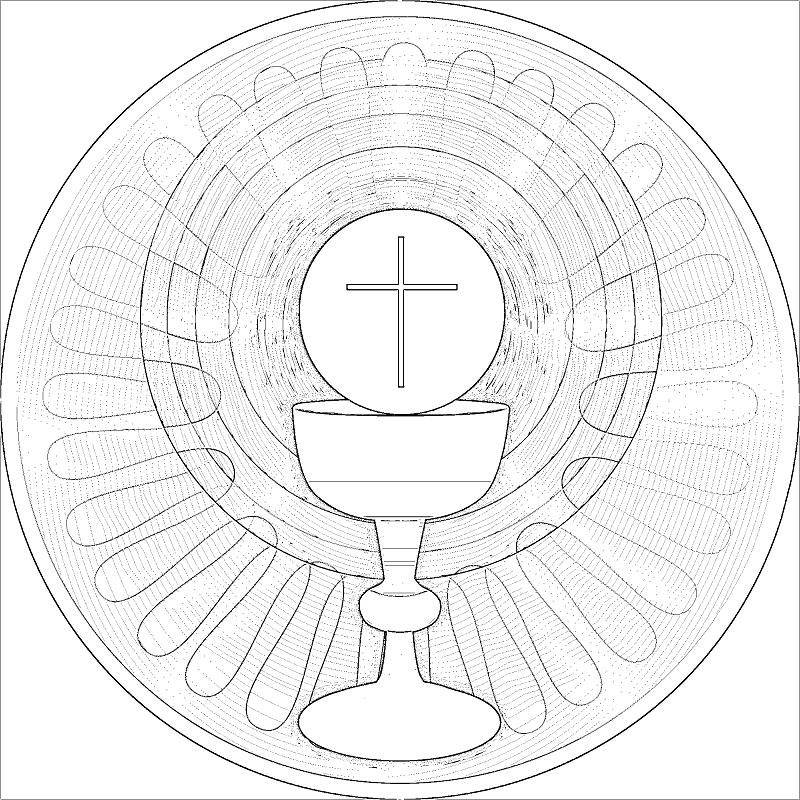 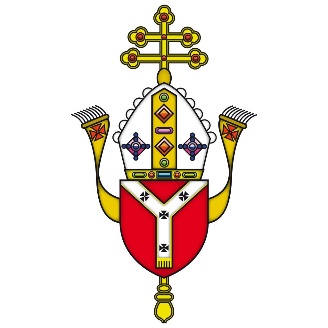 NAME:_____________________ Dear Friend,How are you? I watch you every day with your family and friends as you share food and conversations. I see you as you listen to music and spend time with your gadgets. You're always so busy... at home and in school. I long to spend time with you, to listen to you and share my peace with you.I want you to know, dear Friend, that I am always here for you, waiting... You can speak to me anytime but I am present in a very special way in the Blessed Sacrament. I know that this may seem like a big mystery to you but my love for you is real and uncomplicated: I will love you always, no matter what...This booklet may help you to know and understand my presence in the Blessed Sacrament a little more. Do not worry about anything.All I ask, dear Friend, is that you come to me with an open heart. There is so much I want to give you - a peace and joy that the world cannot offer. I have such plans for you and my heart is burning with love for you.Although I am present in a special way in the Blessed Sacrament, I am with you always in prayer too. Just call on me.And so, I will wait for you, dear Friend, and look forward to being with you, just as you are.With all my love,Your friend,JesusThe Divine Praises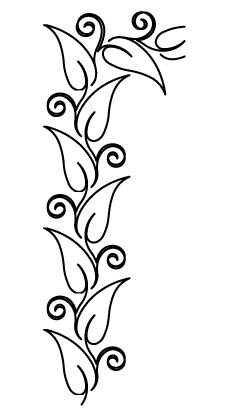 Blessed be God.Blessed be His Holy Name.Blessed be Jesus Christ, true God and true man.Blessed be the name of Jesus.Blessed be His most Sacred Heart.Blessed be His most precious blood.Blessed be Jesus in the most Holy Sacrament of the Altar.(Blessed be Jesus in the poorest of the poor)Blessed be the Holy Spirit, the Paraclete.Blessed be the great Mother of God, Mary most holy.Blessed be her holy and Immaculate Conception.Blessed be her glorious Assumption.Blessed be the name of Mary, Virgin and Mother.Blessed be Saint Joseph, Her most chaste spouse.Blessed be God, in His angels and in His saints.O Sacrament most holy, O Sacrament Divine,All praise and all thanksgiving be every moment thine.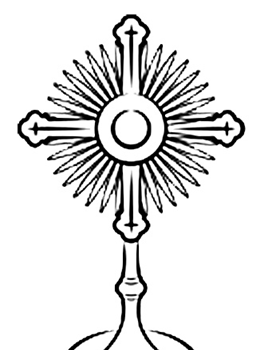 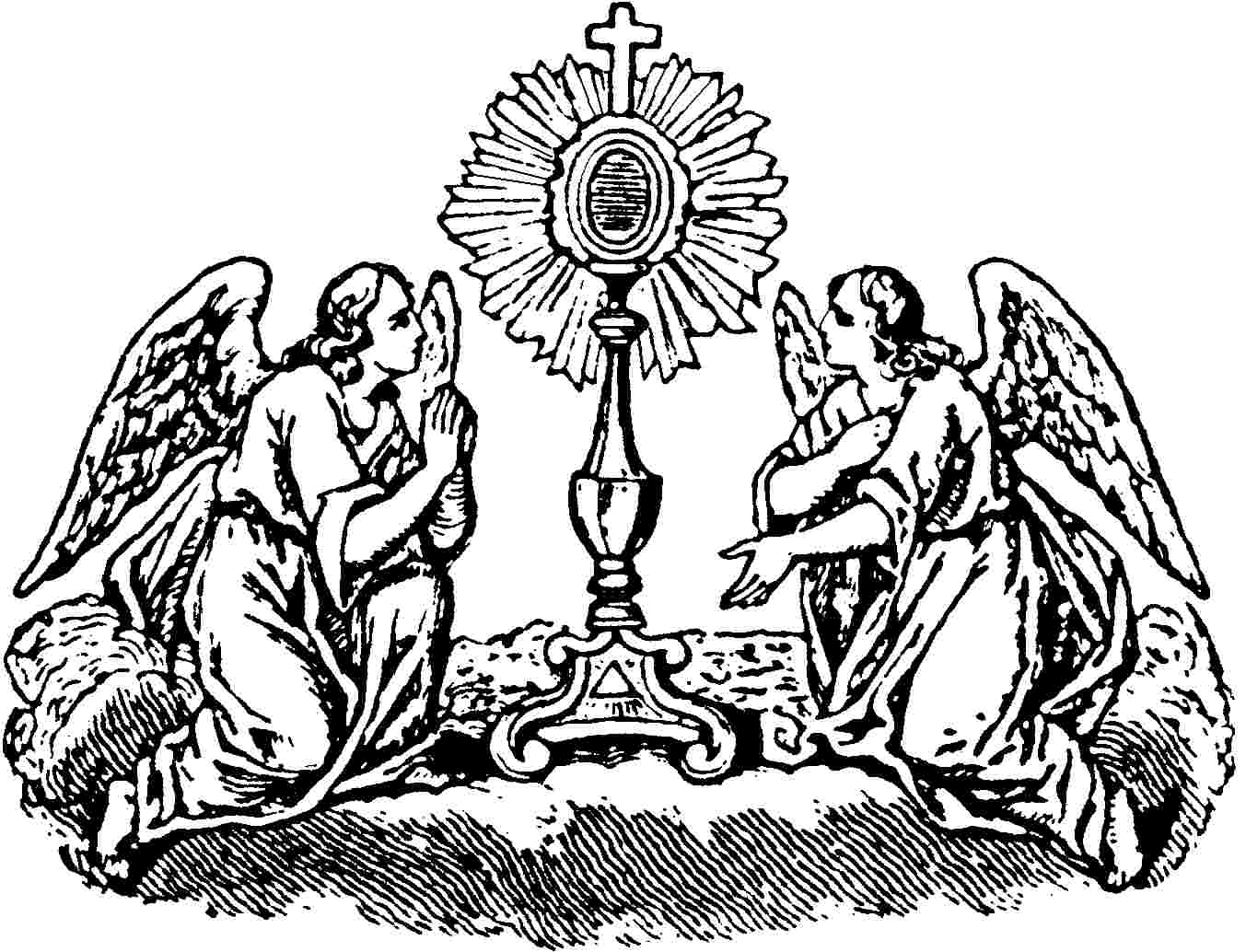 Blessed be Jesus Christ, true    God and true manBlessed be the name of Jesus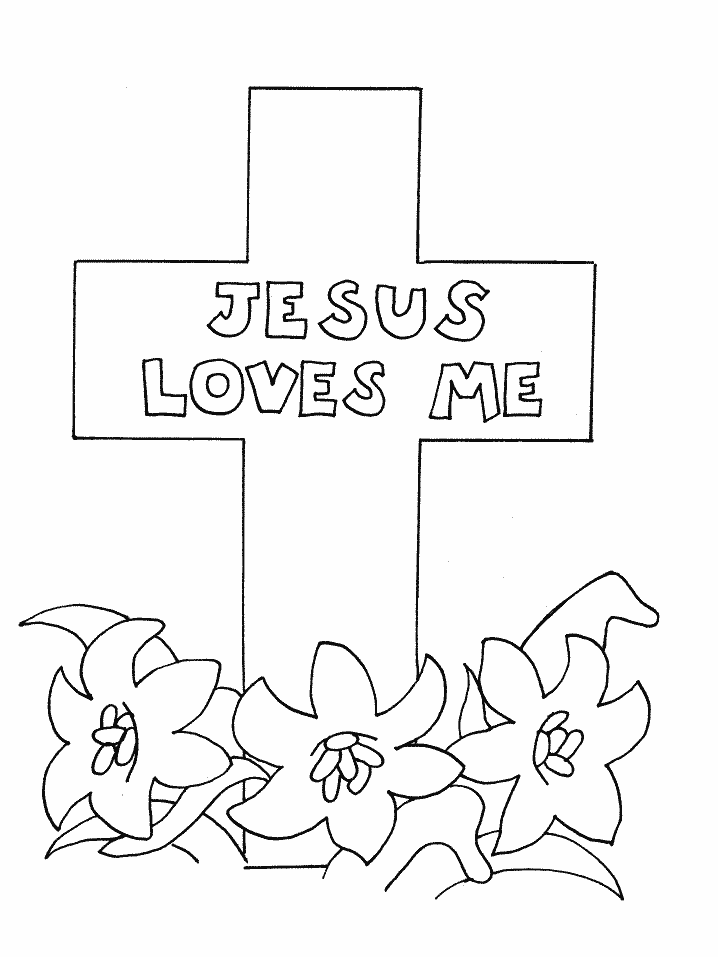 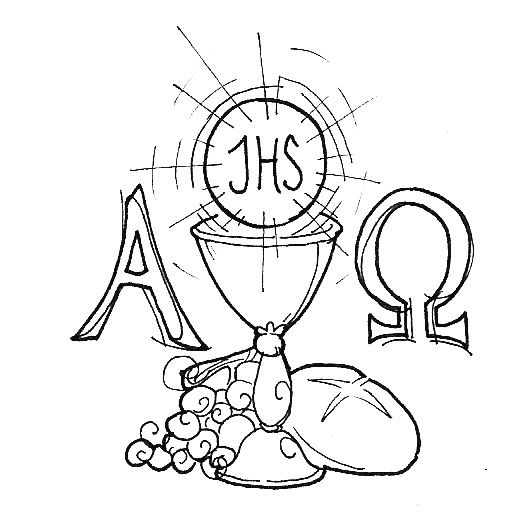 Blessed be His most 
Sacred Heart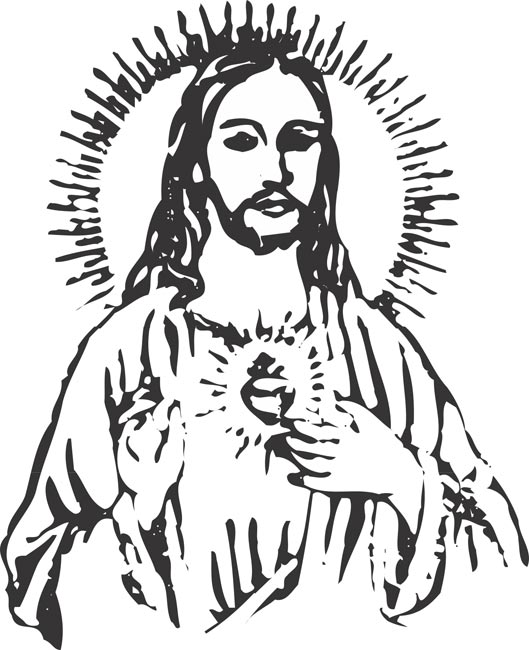 Blessed be His most 
Precious Blood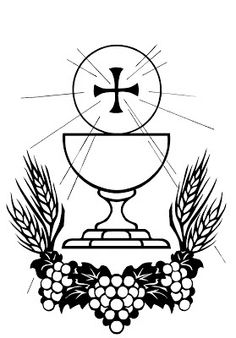 Blessed be Jesus in the Most Holy Sacrament of the Altar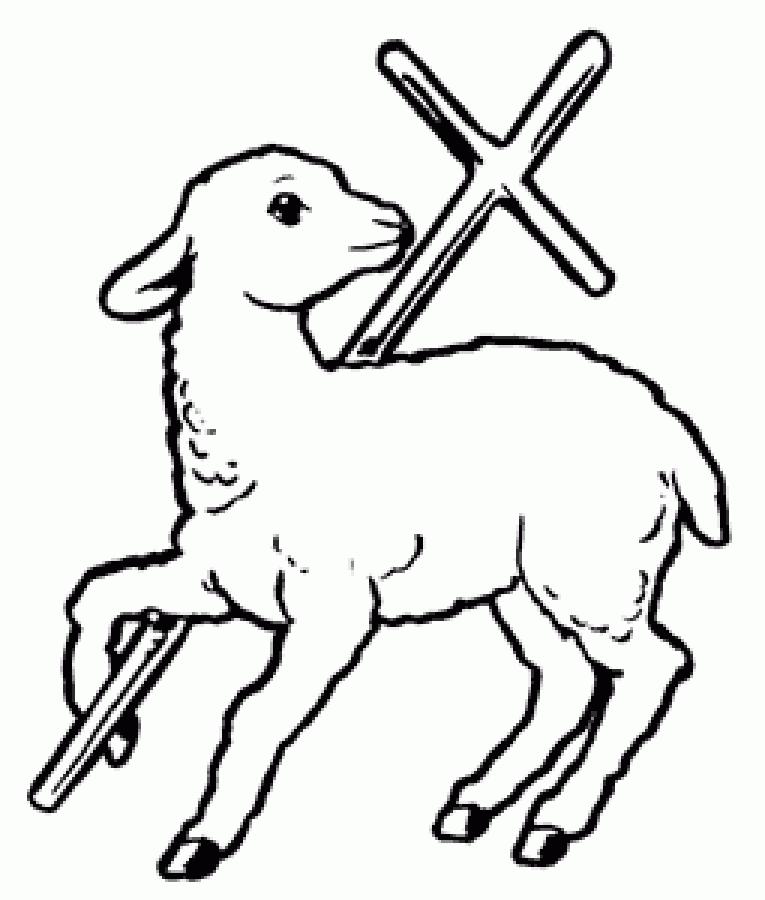 Blessed be Jesus in the poorest of the poor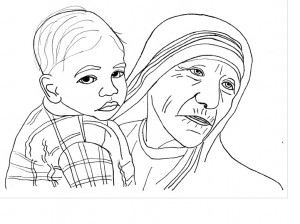 Blessed be the Holy Spirit, the Paraclete.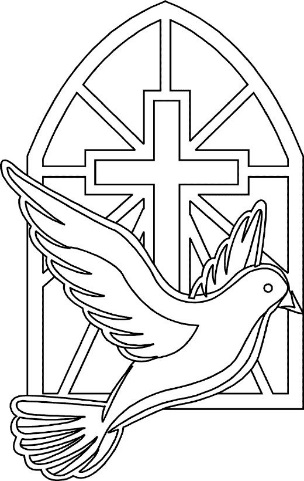 Blessed be the great Mother of God, Mary most holy.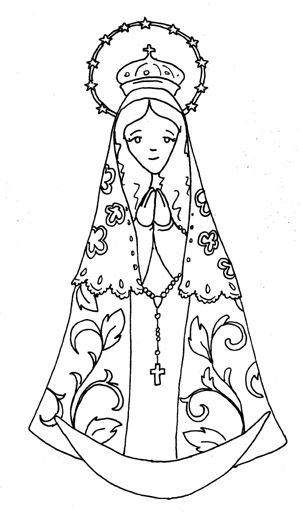 Blessed be her holy and Immaculate Conception.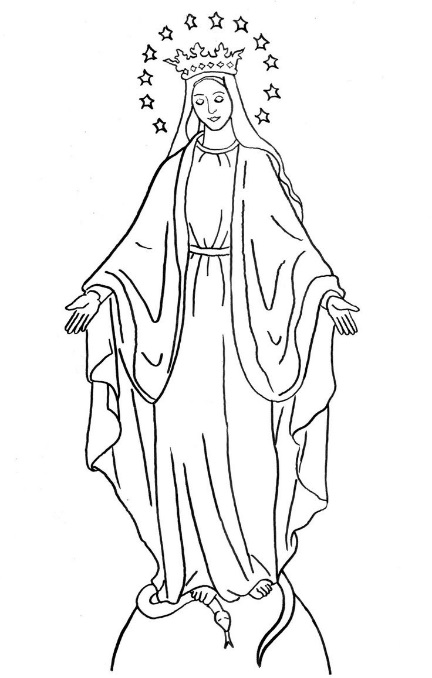 Blessed be her glorious Assumption.Blessed be the name of Mary, Virgin and Mother.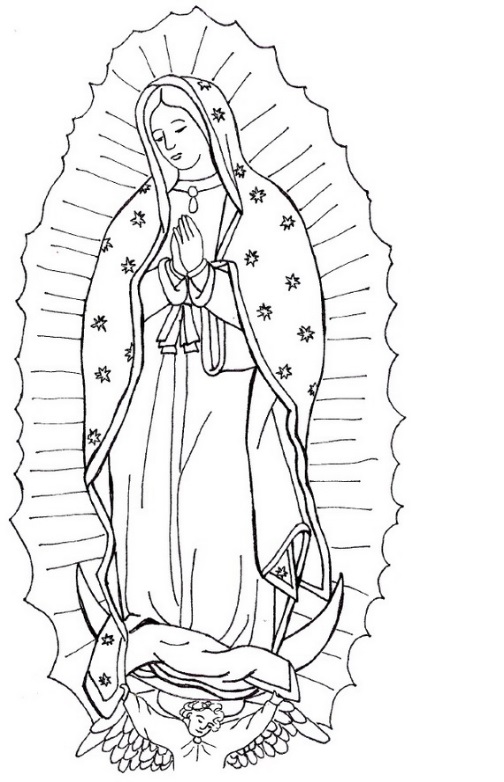 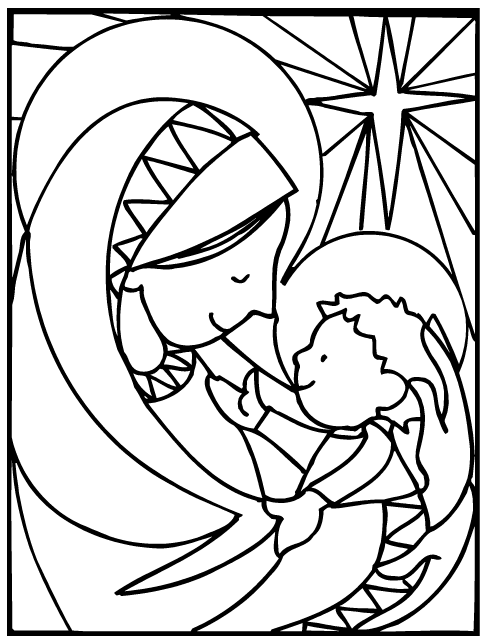 Blessed be St Joseph, her most chaste spouse.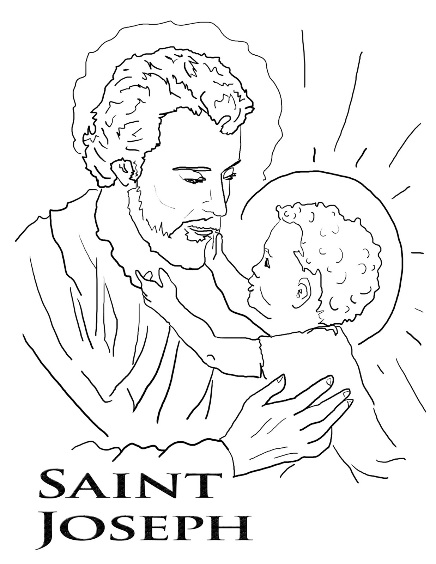 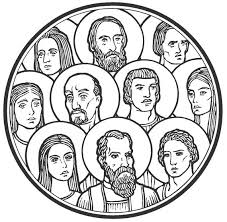 